Date: 3 February, 2012REPORT OF THE WRC-12 AGENDA ITEM COORDINATOR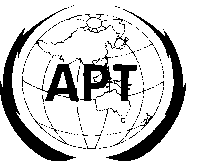 ASIA-PACIFIC TELECOMMUNITYAPT Coordination Meetings During RA-12 and WRC-12APT Coordination Meetings During RA-12 and WRC-12Agenda Item No.:1.8Name of the Coordinator ( with Email):Masashi Nakatsugawa (masashi.nakatsugawa@ties.itu.int)Issues:to consider the progress of ITU-R studies concerning the technical and regulatory issues relative to the fixed service in the bands between 71 GHz and 238 GHz, taking into account Resolutions 731 (WRC-2000) and 732 (WRC-2000);APT Proposals: (Proposals revised since 1 February, 2012)MOD to Article 5 of the Radio RegulationsMOD RESOLUTION 731 (WRC-2000)MOD RESOLUTION 732 (WRC-2000)MOD REOLUSTION 750 (WRC-2007)Status of the APT Proposals:-At the last APT coordination meeting, the APT coordinator explained the draft proposal by the SWG Chairman, which was MOD RR and MOD Resolutions, and proposed to change its supporting Method from Method A2 to the draft proposal. As only Japan was opposing the change, the APT Chairman concluded that the APT was supporting the draft proposal.-At the informal group meeting a.i.1.8, which is the group formed by some delegates from each regional group, the regional group coordinators reported the latest situations. Status reports by regional groups-CITEL and ASMG stick with their original position, i.e. Method A1.-African group explains that it is flexible to consider the draft proposal by the SWG Chairman, but still its official position is to support Method A1.-RCC has changed its position, and now supports the draft proposal by the SWG Chairman.-APT has changed its position. It aligns with the draft proposal by the SWG Chairman. However, only Japan is opposing to the draft proposal among APT members. -The SWG Chairman encouraged the participants in the informal group to find a compromise between regional groups.  Some views were exchanged, but situation has not been changed.-The SWG Chairman proposed next informal meeting in the Monday lunch time, and scheduled the SWG in the Monday afternoon. He also again encouraged the regional groups to work on the matter bilaterally Issues to be discussed at the Coordination Meeting: -N/AComments/Remarks by the Coordinator:Those who involved in this Agenda Item are kindly requested to be aware of any new submissions from either regional group at the share-point holder. Please take a look at them.  